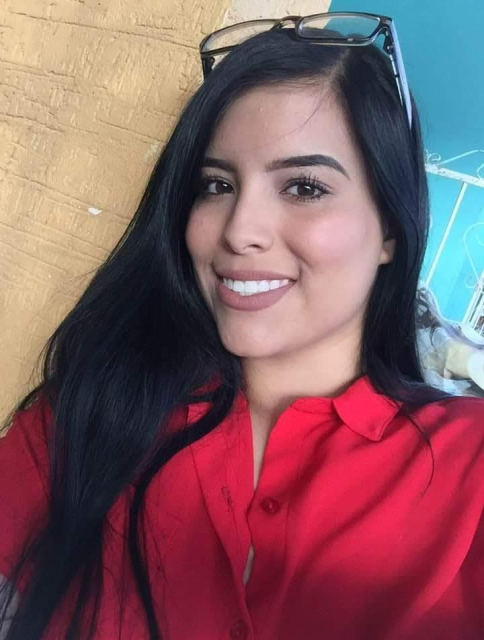 EvELYN NOEMI BARRERA GONZALEZ.oBJETIVOSDESARROLLARME PERSONALMENTE PARA PODER BRINDAR UN MEJOR SERVICIO. Y PODER LLEVAR ACABO TODOS LOS CONOCIMIENTOS ADQUIRIDOS DURANTE LA ETAPA DE EDUCACION. CONSOLIDARME EN UNA INSTITUCION QUE ME BRINDE LA CONFIANZA DE TRABAJAR.Estudios academicosEstudiante de la Licenciatura en Derecho en el Centro Universitario UTEG. Calendario 2023 A. Egresada de la escuela preparatoria Vocacional de la Universidad de Guadalajara como estudiante sobresaliente. 2016 - 2019Experiencia LaboralTrabajadora en el área de ventas en taller de ropa marca V'ZARE. (2018-2021). Negocio familiar. Tienda. Atención al público.Habilidades y conocimientos*Excelente comunicación. *Facilidad de lidiar con el rechazo. *Saber trabajar solo. *Tener iniciativa de hacer las cosas, no esperarme a que alguien me diga que es lo que tengo que hacer. *Trabajo en equipo. Ayudarnos entre todos para trabajar mejor y resolver las dudas que tengamos. *Facilidad de hablar. *Buen trato con las personas. *Capacidad de adaptarme muy rápido y muy bien con la gente que me rodea. VALORES.*Tolerancia. *Honestidad. *Respeto. *Humildad. *Responsabilidad. *Solidaridad. *Paciencia.